?АРАР                                                                   РЕШЕНИЕ14 апрель 2020 й.               № 49                        от 14 апреля 2020 г.О внесении изменения в решение Совета от « 19 » ноября  2019 № 22
«Об установлении земельного налога» на территории сельского поселения Новояушевский сельсовет муниципального района Мечетлинский район Республики Башкортостан»В соответствии с Федеральным законом от 6 октября 2003 года № 131-ФЗ «Об общих принципах организации местного самоуправления в Российской Федерации», Налоговым кодексом Российской Федерации, распоряжением Главы Республики Башкортостан от 1 апреля 2020 года № РГ – 119 «О первоочередных мерах по повышению устойчивости экономики Республики Башкортостан с учетом внешних факторов, в том числе связанных с распространением новой коронавирусной инфекции», руководствуясь пунктом 2 части 1 статьи 3 Устава сельского поселения Новояушевский сельсовет муниципального района Мечетлинский район Республики Башкортостан, Совет сельского поселения Новояушевский сельсовет муниципального района Мечетлинский район Республики Башкортостан р е ш и л:1. Внести в решение Совета сельского поселения Новояушевский сельсовет муниципального района Мечетлинский район Республики Башкортостан  от «19 » ноября 2019 № 22 «Об установлении земельного налога на территории сельского поселения Новояушевский сельсовет муниципального района Мечетлинский район Республики Башкортостан» следующее изменение:Пункт 4 дополнить подпунктом 4.1. следующего содержания:«Не уплачивают авансовые платежи по налогу в течение 2020 года организации, отнесенные в соответствии с законодательством Российской Федерации к субъектам малого среднего предпринимательства, основной вид экономической деятельности которых в соответствии с кодом (кодами) Общероссийского классификатора видов экономической деятельности, содержащимся в Едином  реестре юридических лиц по состоянию на 01 марта 2020 года является:в отношении земельных участков, используемого для осуществления видов деятельности, указанных в настоящем пункте». 2. Настоящее решение вступает в силу со дня его официального опубликования и распространяется на правоотношения, возникшие с 1 января 2020 года по 31 декабря 2020 года включительно.         3. Настоящее решение опубликовать на информационном стенде в здании администрации сельского поселения Новояушевский сельсовет муниципального района Мечетлинский район Республики Башкортостан и разместить на официальном сайте администрации сельского поселения Новояушевский сельсовет муниципального района Мечетлинский район Республики Башкортостан в сети общего доступа «Интернет».Глава сельского поселения                                            Р.Г.АхметьяновБАШ?ОРТОСТАН РЕСПУБЛИКА№ЫМ»СЕТЛЕ РАЙОНЫМУНИЦИПАЛЬ РАЙОНЫ*  Я*Ы ЯУЫШ  АУЫЛ БИЛ»М»№ЕСОВЕТЫ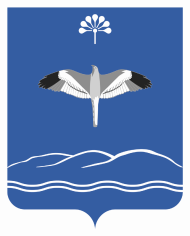 СОВЕТ СЕЛЬСКОГО ПОСЕЛЕНИЯ НОВОЯУШЕВСКИЙ СЕЛЬСОВЕТМУНИЦИПАЛЬНОГО РАЙОНАБЕЛОРЕЦКИЙ РАЙОН РЕСПУБЛИКИ БАШКОРТОСТАНКод ОКВЭДНаименование вида экономической деятельности32.99.8Производство изделий народных художественных промыслов55Деятельность по предоставлению мест для временного проживания56.1Деятельность ресторанов и услуги по доставке продуктов питания56.2Деятельность предприятий общественного питания по обслуживанию торжественных мероприятий и прочим видам организации питания59.14Деятельность в области демонстрации кинофильмов79Деятельность туристических агентств и прочих организаций, предоставляющих услуги в сфере туризма82.3Деятельность по организации конференций и выставок85.4188.91Образование дополнительное детей и взрослыхПредоставление услуг по дневному уходу за детьми90Деятельность творческая, деятельность в области искусства и организации развлечений9396.0486.90.4Деятельность в области спорта, отдыха и развлеченийДеятельность физкультурно-оздоровительнаяДеятельность санаторно-курортных организаций95Ремонт компьютеров, предметов личного потребления и хозяйственно-бытового назначения96.01Стирка и химическая чистка текстильных и меховых изделий96.02Предоставление услуг парикмахерскими и салонами красоты 